Post-Operative Instructions – Hamstring Repair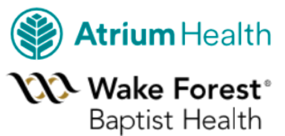 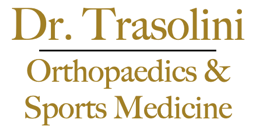 WOUND CARE:Leave the bulky surgical bandage on and DO NOT shower for 72 hours.After 72 hours, remove bandages and gauze. If Steri-Strips (white tape) are present, leave them in place You may shower at this point. Shower with assistance or using a shower chair. Cover incision sites with waterproof bandage prior to getting into the shower.Should the incisions accidentally get wet, pat them dry with a clean towel. DO NOT SCRUB.Keep incisions dry, open, and exposed to airWear loose fitting clothing while the incisions are healingIt is normal to see a lot of blood-tinged, soaked fluid on the bandages.This may appear to be a pinkish-yellow fluid and is normal.In between showers, allow incision sites to air dry. Cover incisions when using the toilet if possible.DO NOT APPLY LOTIONS OR OINTMENTS TO THE INCISION SITESYour stitches will be removed at your first post op visit.You may shower at this point without waterproof bandages over the incision sites.DO NOT scrub the incision sites- you may let soap and water run down the incisions and pat dry with a towel once you’re done.DO NOT soak in any pool/bath water until 4 weeks after surgery.SEAT PADDING:Sitting pain can be a challenge after hamstring repairWe recommend obtaining a “donut” cushion to take pressure off the surgical site when seated. If possible, spend a portion of the day or night in a prone position (on your stomach) to give the wound a break from constant pressure. A padded toilet seat may be helpful for the first 4-6 weeks.PRESCRIPTION MEDICATIONSAspirin:This medication is to help prevent blood clots after surgery.Take one 325 mg tablet twice per day with food for 30 days.Colace (Docusate Sodium):This medication is to help with constipation, a common side effect after taking narcotic pain medications (like Norco) and general anesthesia.Take 1 pill in the morning and 1 in the evening to prevent constipationIt is normal to take several days to make a bowel movement after surgeryDrink plenty of clear liquids as the anesthesia can cause dehydration/constipation as well.We highly recommend having prune juice on hand to help assist with bowel movements.If you have not had a bowel movement in 3-4 days, you may add milk of magnesia or miralaxHydrocodone/Acetaminophen (Norco):This is a narcotic medication for pain.This medication is to be taken AS NEEDED.Plan to stay on a scheduled dose of 1-2 tablets every 4-6 hrs for the first 2-3 daysAfter 2-3 days you should be able to space out or discontinue the medication and transition to Acetaminophen (Tylenol)DO NOT exceed 4,000 mg of Acetaminophen in a 24-hour period. Each Norco tablet contains 325mg of Acetaminophen.Do not drive, drink alcohol, or take extra Acetaminophen (Tylenol) WHILE taking this medication.Naproxen (Naprosyn) or Ibuprofen:You may have been prescribed one of these medicines to help with pain and inflammation.DO NOT take additional Ibuprofen, Motrin, Advil, Aleve, Naproxen, Naprosyn, Celebrex, Meloxicam or other anti-inflammatories while taking these medications.Take the medication with food to limit stomach irritation. If stomach irritation develops, stop the medication. Scopolamine patch:For some patients, the anesthesia team will put on a scopolamine patch behind your ear to prevent nausea.You can leave this in place for 72 hours.When you take it off, was hands thoroughly to prevent spreading the medication.Zofran (Ondansetron):This is an anti-nausea medication.It is a dissolving tablet- place it on your tongue, allow it to dissolve, and swallow.Take this as needed every 4-6 hours for the first 2 days after surgery.WEIGHT BEARINGUse crutches to take the weight off of your operative leg. Follow PT guidance for when to discontinue the crutches.BRACEA knee brace is typically used to take tension off of the hamstring repair. The brace is initially locked in 45 degrees of flexion and gradually straightened as the tendon heals.ICE Ice therapy can be used liberally in the first few days or weeks after surgeryOne option is regular, moldable ice packs (purchase in stores or online)Another option is a formal icing unit which can be purchased at medical supply storesBe mindful to place a layer of clothing or a towel between the ice and your skin to prevent skin injury.PHYSICAL THERAPYPhysical therapy will typically start 4 weeks after surgery, but may start earlier in some scenarios.It is very important to follow the rehab instructions to prevent early reinjury.GENERAL ACTIVITY LEVELSIt is beneficial to change positions often after hip surgery to take pressure off the wound.Alternate sitting, reclining, and lying down as much as you can tolerateWe recommend you get moving once every 30 minutes to prevent stiffness.Do not stay in a seated position for longer than 30 minutes at a timeIf you need a work note to get up from your desk, please let us know and we can send it in to your employer.Spend 2 to 3 hours per day on your stomach if possiblePerform ankle pumps (like pushing the gas pedal) and elevate the legs to help prevent blood clots.FOLLOW UPYou will need to follow up in clinic in 2-3 weeks for suture removal and wound check.A new physical therapy prescription may be given to you at that time.Please call central scheduling to make an appointment if you do not have one.FOLLOW-UP CARE/QUESTIONS Dr. Trasolini will call you (typically on your first or second day after surgery) to address any questions or concerns. If you do not already have a post-operative appointment scheduled, please contact the office during normal office hours and ask for appointment scheduling. For any other questions or concerns please contact Dr. Trasolini via email (ntrasoli@wakehealth.edu), at the office, or by cell phone (336-830-9274). **EMERGENCIES** Contact Dr. Trasolini at the office or by cell if any of the following are present: Painful swelling or numbness, or unrelenting pain Fever (note – it is normal to have a low-grade fever (101° and under) for the first day or two following surgery) or chills Redness around incisions Continuous drainage or bleeding from incision (a small amount of drainage is expected) Difficulty breathing or excessive nausea/vomiting Proceed to the nearest emergency room or call 911 if you have an emergency that requires immediate attention.